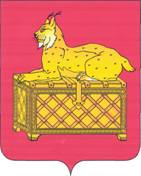 РОССИЙСКАЯ ФЕДЕРАЦИЯИРКУТСКАЯ  ОБЛАСТЬ БОДАЙБИНСКИЙ РАЙОН ДУМА ГОРОДА БОДАЙБО И РАЙОНА                                                    РЕШЕНИЕОб  утверждении  перечня   мест, запрещенных  для посещения детьми, а также мест, запрещенных для посещения детьми  в ночное время без сопровожденияродителей (лиц, их заменяющих) или лиц, осуществляющих  мероприятия с участием детей на территории  МО г. Бодайбо и района. В целях профилактики  безнадзорности и правонарушений  несовершеннолетних, руководствуясь  Законом  Иркутской области от 05.03.2010 года  № 7-оз «Об отдельных  мерах по защите  детей  от факторов, негативно влияющих на их физическое, интеллектуальное, психическое,  духовное  и нравственное  развитие  в Иркутской области»,    Законом  Иркутской области   от 08.06.2011 года № 40- оз «О внесении изменений в закон Иркутской  области «Об отдельных  мерах  по защите  детей  от факторов, негативно влияющих на их физическое, интеллектуальное, психическое,  духовное  и нравственное  развитие  в Иркутской области»  и в статьи 2 и 3 Закона Иркутской области  «Об административной  ответственности за неисполнение отдельных мер по защите детей от  факторов, негативно влияющих на их физическое, интеллектуальное, психическое, духовное и нравственное развитие в Иркутской области»,  ст. 23 Устава    муниципального     образования    г.   Бодайбо и  района,    Дума  г. Бодайбо и районаРЕШИЛА:Утвердить  прилагаемый  перечень мест, запрещенных  для посещения детьми,  а также мест, запрещенных  для посещения  детьми  в ночное время без сопровождения родителей (лиц, их заменяющих) или лиц,  осуществляющих  мероприятия с участием  детей на территории  МО  г. Бодайбо и района. Решение Думы г. Бодайбо и района  № 23-па от 08.09.2011 года  «Об утверждении перечня мест, запрещенных для посещения детьми, а также мест, запрещенных для посещения детьми в ночное время без сопровождения родителей  (лиц, их заменяющих) или лиц, осуществляющих мероприятия с участием детей на территории МО г. Бодайбо и района»  признать  утратившим силу.             Мэр г. Бодайбо и района                                                       Е.Ю. Юмашев               г. Бодайбо              25.11.2013г.               № 32-па                                                                                                                          Приложение     к  решению Думы г. Бодайбо и районаот  25.11.2013 г. № 32-паПеречень
мест, запрещенных для посещения детьми, а также мест, запрещенных
для посещения детьми в ночное время без сопровождения родителей
(лиц их заменяющих) или лиц, осуществляющих мероприятия с участием детей, на территории МО г. Бодайбо и района в новой редакции.1. Места, запрещенные для посещения детьми (лицами, не достигшими возраста 18 лет) на территории МО г. Бодайбо и района:1.1.  объекты (территории помещения) юридических лиц или граждан, осуществляющих предпринимательскую деятельность без образования юридического лица, которые предназначены для реализации товаров только сексуального характера;1.2. пивные рестораны;1.3. винные бары;1.4. пивные бары:1.5.  рюмочные;1.6. коллекторы;1.7. теплотрассы;1.8. канализационные колодцы;1.9.  свалки;1.10.  мусорные полигоны;1. 11.  строительные площадки;1.12. незавершенные строительные объекты;1.13.  крыши;1.14. чердаки;1.15. подвалы;1.16.  другие места (объекты, территории, помещения), которые предназначены для реализации только алкогольной продукции, табачных изделий, пива и напитков, изготовляемых на его основе.2. Места, запрещенные для посещения детьми (лицами, не достигшими возраста 18 лет) в ночное время (с 22 до 6 часов местного времени в период с 1 октября по 31 марта включительно; с 23 до 6 часов местного времени в период с 1 апреля по 30 сентября включительно) без сопровождения родителей (лиц их заменяющих) или лиц, осуществляющих мероприятия с участием детей, на территории  МО  г.  Бодайбо и района: 2.1. улицы;2.2. автомобильные дороги;2.3. остановочные пункты;2.4. стадионы;2.5. парки;2 6.  скверы;2.7.  площади;2.8.  подъезды (лестничные клетки) многоквартирных домов;2.9.   транспортные средства общего пользования;2.10 .  автовокзал;2. 11.  бани, сауны;2.12. пляжи (берега  рек)2.13.  кладбища2.14. объекты (территории, помещения) юридических лиц или граждан, осуществляющих предпринимательскую деятельность без образования юридического лица, которые предназначены для обеспечения доступа к информационно-телекоммуникационной   сети "Интернет",  компьютерные клубы;2.15.  объекты  (территории, помещения)  юридических лиц или граждан, осуществляющих предпринимательскую деятельность без образования юридического лица, которые предназначены для реализации услуг в сфере торговли и общественного питания (организации и пункты),  для развлечений, досуга, где в установленном законом порядке предусмотрена розничная продажа алкогольной продукции,  табачных изделий, пива и напитков,   изготовляемых  на  его  основе: 2.16. объекты  (территории, помещения)  предназначенные  для развлечений, досуга населения: Иные общественные места. Под иными общественными местами понимаются участки территорий или помещения, предназначенные для целей отдыха, проведения досуга либо для повседневной жизнедеятельности людей, находящиеся в государственной, муниципальной или частной собственности и доступные для посещения всеми желающими лицами.№ п/пТип объекта, адрес объектаРежим работыФ ИО руководителя1Пивной бар «Тартуга»г. Бодайбо, ул. Стояновича, 4412.00-24.00Терентьев Э.В.№ п/пТип объекта, адрес объектаРежим работыФ ИО руководителя1ООО «Ташир» Ресторан «Ташир»г.Бодайбо,ул.Солнечная,1718.00-02.00Нуроян М.Х.2ООО «Сонал»Магазин «Рубин»Кафе «Янтарь »г.Бодайбо,ул.Лыткинская,55круглосуточноПетрова Н.Н.3ООО «Лена-сервис»Магазин « Якорь»г.Бодайбо. ул.Стояновича,50круглосуточноСливец  С.Н.4ООО «Витим»Магазин «Шанс»г.Бодайбо,ул.П.Поручикова,32круглосуточноМуттахиров С.Ф.О.5ООО  «Надежда»Магазин « №55»п.Артемовский, ул.Артемовская,1208.00-23.00Малашина Н.Д.6ООО «Нова»Магазин «Старатель»п.Кропоткин,ул.Заречная,20круглосуточноКадракаева Е.В.7ООО «Ленская торговая компания»Магазин «Свеча»г.Бодайбо,ул.Р.Люксембург,10АМагазин №23г.Бодайбо,ул.Иркутская,17Магазин «Весна»г.Бодайбо,ул.Солнечная,1д магазин «Ирина»п. Балахнинский, ул. Дорожная, 20круглосуточнокруглосуточнокруглосуточно09.00-23.00Шапошников К.Н.8ООО «Альянс»Магазин «Центральный»п.Кропоткин,ул.Центральная,1А08.00-01.00Хохлова О.Х.9ООО «Виктория»Магазин «Виктория»г.Бодайбо,пер.Рабочий,21круглосуточноГерасименко А.А.10ООО «Победит»Магазин «Сапфир»г.Бодайбо,ул.К.Либкнехта,39Магазин «Алмаз»г.Бодайбо,ул.Р.Люксембург,47Магазин «Победит»г.Бодайбо,ул.Иркутская,10Магазин «Централь»г.Бодайбо,ул.30 летПобеды,32Магазин «Рубин»п.Артемовский,ул.Первомайская,8Магазин  «Мамакан»п.Мамакан,ул.Красноармейская,25Магазин «Водка»г.Бодайбо,ул.Урицкого,24круглосуточнокруглосуточнокруглосуточнокруглосуточнокруглосуточнокруглосуточно14.00-01.00Вахрушева Е.А.11ООО «Меценат»Бар «Витим»г.Бодайбо,ул.Урицкого,4113.00-06.00Дутковский А.Е.12ООО «Подорожник»Магазин «Подорожник»п.Артемовский,ул.Артемовская,34круглосуточноМудрик Ю.Д.13ООО «Ритм»Магазин «Диалог»г.Бодайбо,ул.Мира,55Магазин №1п.Балахнинский,ул.Дорожная,6Магазин №3п.Васильевский,ул.Дзержинского,13Магазин №2 «Дуэт»п.Балахнинский,ул.Садовая,23Магазин №4п.Балахнинский,ул.Заречная,10круглосуточнокруглосуточнокруглосуточнокруглосуточнокруглосуточноГадуш С.Е.14ООО «Меркурий»Магазин «Конфетти»п. Маракан, ул. ШкольнаяМагазин « Светлана»г.Бодайбо,ул.Урицкого,6309.00-23.0009.00-23.00Коновалова Л.Д.15 ООО «Северторг»Магазин «Север»п.Перевоз,ул.Советская,2108.00-23.00Шипицина Т.Ф.16ООО «Ермак»Магазин «Ермак»п.Кропоткин,ул.Пушкина,1магазин «Ермак»п. Балахнинский, ул. Садовая, 2309.00-23.00Радина О.В.17ООО « Витим» отдел магазина «Линара-2»п.Васильевский, ул.Пожарная,4круглосуточноГоршенина Э.Р.18ООО «Континент»отдел « Вино-водка» магазин «Планета»г.Бодайбо,ул.Стояновича,85отдел « Вино-водка» магазин «Удачный» г.Бодайбо,ул.Сибирская,35Кафе «Пристань»г.Бодайбо,ул.Стояновича,44круглосуточныйкруглосуточный18.00-02.00Терентьев Э.В.19ООО «Родник»Магазин «Премьер»г.Бодайбо,ул.Урицкого,81круглосуточноМихайлова Т.В.20ООО «Юность»Магазин «Кедр»п. Кропоткин, ул. Клубная,2Магазин «Рубикон»г. Бодайбо, ул.30 лет Победы,47Магазин «Макс»                                                                                  г. Бодайбо, ул. Первомайская,67Магазин «Артем»п. Артемовский, ул. Первомайская,   25 АМагазин «Рубин»п. Артемовский, ул. Подгорная, 7 Магазин «Магнат»п. Кропоткин, ул. Центральная,  3круглосуточно08-00-23-00круглосуточно08.00-23.00круглосуточнокруглосуточноШилов А.В.21ООО «Улетная  дорожка»Кафе «Улетная  дорожка»п.Балахнинский,ул.Заречная,12круглосуточноЛитвяков А.А.22ООО «Пищекомбинат»Магазин №3 «Классик»г.Бодайбо, ул.Артема Сергеева,8209.00-23.00Попович М.И.23Кафе «Славянка»г. Бодайбо ул. 30 лет Победы,  3218.00 – 02-00Шилова О.В.24ООО ШицМагазин  «Родник»п. Перевоз, пер. Новый, 808.00-24.00Шиц О.В.25Кафе «Транзит»п. Артемовский, ул. Подгорная, 120.00-06.00Трускова И.Ю.26ООО «Высота» Бар  «Высота»п. Кропоткин, ул. Ленина 816.00-01.00Хусаинова Е.Н.№ п/пТип предприятия, адрес предприятияРежим работыФ ИО руководителя1МКУ «КДЦ г. Бодайбо и района» Досуговый  центр п. Перевоз   п. Перевоз, ул. Набережная , 468.00- 23.00Маслянко Л.М.2.МКУ «КДЦ г. Бодайбо и района» Клуб п. Кропоткинп. Кропоткин ул. Ленина,  9 а8.00-23.00Близнякова Н.И. 3.МКУ «КДЦ г. Бодайбо и района» Досуговый центр п. Балахнинский  п. Балахнинский, ул. Дорожная, 32 8.00-23.00Путря В.Н.4.МКУ «КДЦ г. Бодайбо и района» Досуговый центр п. Мамакан  п. Мамакан, ул. Ленина, 58.00-23.00Жогова Н.А.5.МКУ «КДЦ г. Бодайбо и района» Досуговый центр п. Артемовскийп. Артемовский ул.  Артемовская,108.00-23.00Юрченко Н.М. 6.МКУ «КДЦ г. Бодайбо и района» Досуговый центр п. Мараканп. Маракан, ул. Школьная, 458.00-23.00Мамонтова Е.А.7.МКУ «КДЦ г. Бодайбо и района» Клуб мк-н Бисягаг. Бодайбо мк-н Бисяга, ул.  Центральная, 10 8.00-23.00Рябова Т.В.8МКУ «КДЦ г. Бодайбо и района» Клуб мк-н Колобовщинаг. Бодайбо мк-н Колобовщина, ул. Солнечная, 88.00-23.00Иванова Л.В.9МКУ «КДЦ г. Бодайбо и района» Клуб п. Васильевский п. Васильевский, ул. Ленских Событий, 428.00-23.00Русина Е.И. 